ADOPTION APPLICATIONThank you for contacting Chewy’s Hope about adopting a new family member.  Our goal is to get dogs out of kill shelters, off chains, out of pens and off the street into responsible and loving permanent homes.  We are committed to matching the right dog to the right family for many happy years together.  The adoption process includes the completion of this application, veterinary and personal reference checks, a home visit prior to approval and then a contract and adoption fee upon adoption.  The adoption fees are:      $175.00 for dogs under 6 years of age$150.00 for 6 years or olderAll items must be completely filled in to facilitate the application process.  Today’s Date: How did you hear about Chewy’s Hope? List any specific dogs you are interested in discussing: What is your reason for wanting a dog? What are you looking for in a dog, for example gender, age, breed, size, color, energy level? Where will the dog stay when you are home? Where would the dog stay when you are not home? Where would the dog stay when you are out of town? APPLICANT INFORMATIONFirst and Last Name: Home Address, City, State and Zip: How long have you lived at this address? If less than 2 years, what is the previous address? Contact Phone Number(s) Mobile: 	Home/Other: Email Address: Occupation: 	How many hours are you gone from home daily? HOUSEHOLD MEMBERS (Please list everyone that lives in your home)Name			         Relationship	Age      Special considerations		                        Desire to have a pet?PET HISTORY (List all pets in your household over the last 5 years, if you need more space add to bottom of the application)Have you ever given up/surrendered an animal?    Please provide the circumstances and contact for the animal(s) currently. Have you adopted from a rescue?   Please provide the rescue name, a contact name and phone? REFERENCES			 Contact Name/Clinic and City/State			                   Phone/EmailCURRENT HOMERent or Own? 	Home in a neighborhood, apartment or acreage? Is your yard securely fenced?          Yard Size:  Fencing Type:   			Fencing Height: Is there a gate?			Is it locked? Renting? Please provide the landlord name, phone and property requirements for pets:  Adoption CommitmentsIf you ever had to surrender a Chewy’s Hope dog, for any reason, do you promise to return it back to Chewy’s Hope and not try to rehome it yourself? Are you willing to crate the dog for safety reasons? Are you willing to take your dog to obedience classes? By my signature below, I commit that all answers above are true to the best of my ability.SIGNATURE 			Please return this completed application to a Chewy’s Hope representative or email to chewyshope@yahoo.com or snail mail to Chewy’s Hope, PO Box 1344, Boyd Texas 76023.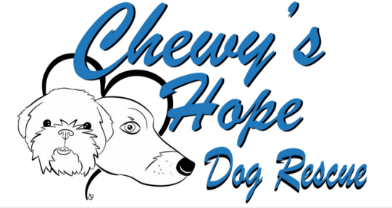 NameSpeciesBreedAgeGenderCurrent StatusSizeTemperamentCurrent Care w dates/meds/medical issuesRabiesVaccinesHeartwormMicrochipRabiesVaccinesHeartwormMicrochipRabiesVaccinesHeartwormMicrochipRabiesVaccinesHeartwormMicrochipCurrent VeterinarianPersonal (Non-Family)Other